      《在线课堂》学习单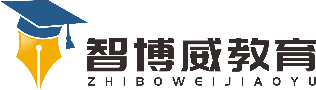                 班 级 ：         姓 名：         单元语文6年级上册第7单元课题22、月光曲温故知新0、听贝多芬著名乐曲《月光曲》，感受曲调中的优美意境。用两个词语              ，               形容。自主攀登1、看拼音，写词语。  yuè pǔ    zhù míng   qín jiàn   táo zuì (      )  (        )  (       )  (      ) shà shí jiān   máng rén   bō tāo xiōng yǒng(           )  (       )  (                  ) 2、读课文，把合适的词语填入括号里。（     ）的小路  （     ）的烛光  （     ）地说  （     ）的浪花  （     ）的海面  （     ）地说3、盲姑娘在美妙的琴声中看到了什么样的景象？（用原文中地句子回答）稳中有升4、贝多芬能够即兴创作《月光曲》的原因是（      ）（多选）A.波涛汹涌的大海启发了贝多芬B.盲姑娘对音乐的热爱感动了贝多芬C.盲姑娘和哥哥的兄妹情打动了贝多芬D.特定的自然环境，激发了贝多芬的创作灵感说句心里话